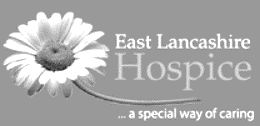 Education Training Booking FormPlease note ALL fields must be completed to progress your bookingPlease email the completed form to General.Administration@eastlancshospice.org.uk First NameSurnameContact Number(s)Work -Mobile -Home -Contact EmailOrganisation NameOrganisation TypeELHT	  BwD CCG   East Lancashire CCG   LCFT 	 	Hospice 		 Care Home                    Domiciliary provider 	Other 	 - please specify DepartmentRoleCourse TitleCourse DateDietary Requirements/PreferencesWork Locality (please select)Blackburn 	  Darwen   Hyndburn   Ribble Valley  East Lancashire              Other  - please specifyManger’s EmailManger’s Signature (denoting approval)Purchase Order Number (please note this is required as we will make charges for out of area candidates and those that DNA or cancel within 2 weeks of the course)Name of Person to InvoicePostal Address for Invoice